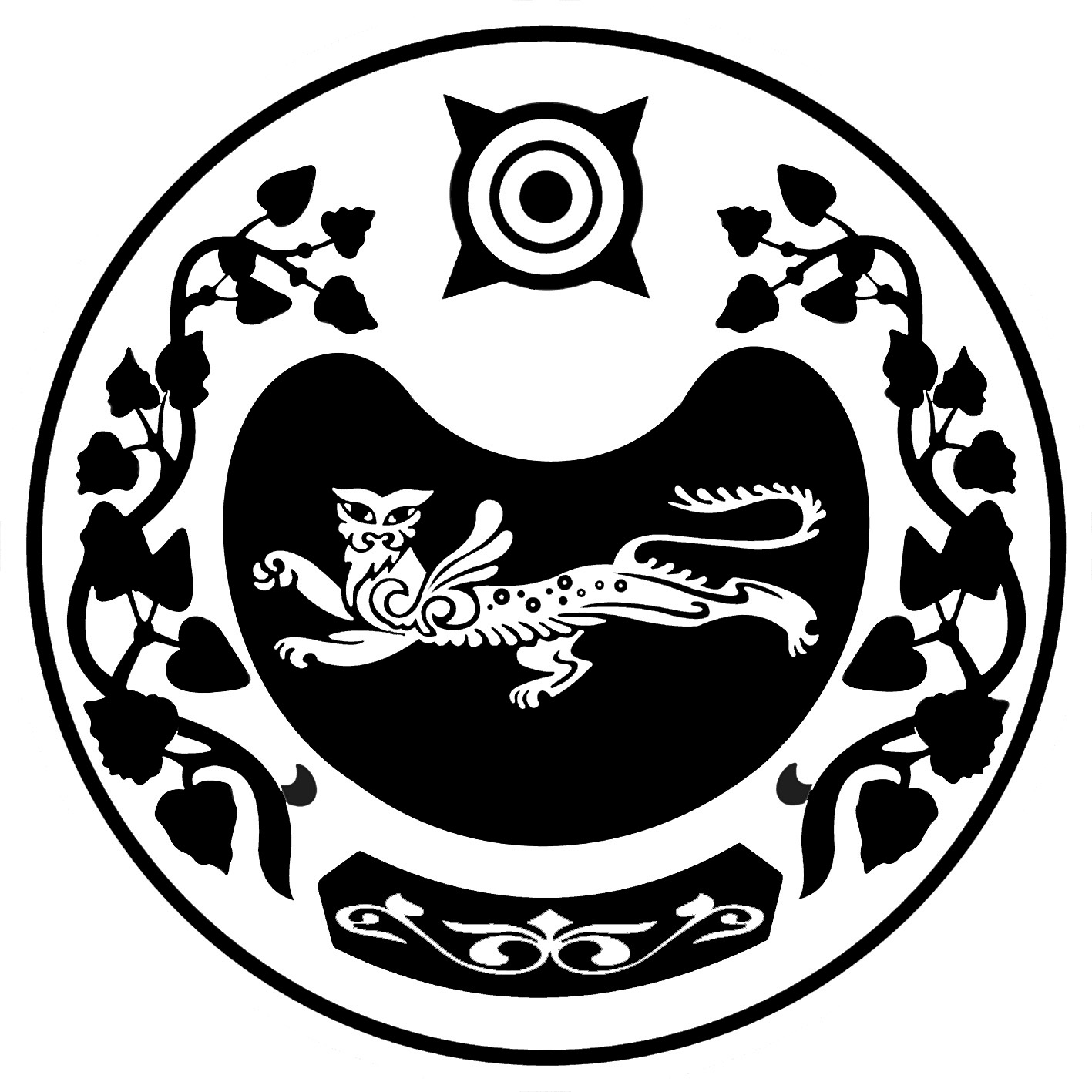 РОССИЯ ФЕДЕРАЦИЯЗЫ		                                   РОССИЙСКАЯ ФЕДЕРАЦИЯХАКАС РЕСПУБЛИКАЗЫ			                         РЕСПУБЛИКА  ХАКАСИЯ   АFБАН ПИЛТIРI  		                                              УСТЬ-АБАКАНСКИЙ РАЙОН МОСКОВСКАЙ ААЛ ЧОБIНIН		       	                 АДМИНИСТРАЦИЯУСТАF ПАСТАА	                                                      МОСКОВСКОГО СЕЛЬСОВЕТАПОСТАНОВЛЕНИЕот     29.12.2017 года                                                                          №   95  -пс. МосковскоеО внесении изменений  в постановление администрации Московского сельсовета от 20.07.2012 г. № 39-п «Об утверждении административного регламента  предоставления муниципальной услуги «Постановка граждан на учет в качестве нуждающихся в жилых помещениях»        В соответствии с Конституцией Российской Федерации, Жилищным кодексом Российской Федерации, Федеральным законом от 06 октября 2003 года №131-ФЗ «Об общих принципах организации местного самоуправления в Российской Федерации»,  Федеральным законом от 27 июля 2010 года № 210-ФЗ «Об организации предоставления государственных и муниципальных услуг», Законом Республики Хакасия от 11.12.2006 г. № 68-ЗРХ «О порядке ведения органами местного самоуправления учета граждан в качестве нуждающихся в жилых помещениях, предоставляемых по договорам социального найма», руководствуясь Уставом  муниципального образования администрация Московского сельсовета:ПОСТАНОВЛЯЕТ:1. Внести изменение в название постановления администрации Московского сельсовета от 20.07.2012 г. № 39-п «Об утверждении административного регламента  предоставления муниципальной услуги «Постановка граждан на учет в качестве нуждающихся в жилых помещениях» и читать его в следующей редакции: « Об утверждении административного регламента по предоставлению муниципальной услуги «Ведение учета граждан, нуждающихся в жилых помещениях, предоставляемых по договорам социального найма»2. В пункт 1 постановления слова «Постановка граждан на учет в качестве нуждающихся в жилых помещениях» заменить на слова: «Ведение учета граждан, нуждающихся в жилых помещениях, предоставляемых по договорам социального найма».         3.  Внести изменения в название административного  регламента предоставления муниципальной услуги и читать его в следующей редакции: «Ведение учета граждан, нуждающихся в жилых помещениях, предоставляемых по договорам социального найма».         4. В пункт 1 административного регламента слова «Постановка граждан на учет в качестве нуждающихся в жилых помещениях» заменить на слова: «Ведение учета граждан, нуждающихся в жилых помещениях, предоставляемых по договорам социального найма».         5. В пункт 5 административного регламента слова«Постановка граждан на учет в качестве нуждающихся в жилых помещениях» заменить на слова: «Ведение учета граждан, нуждающихся в жилых помещениях, предоставляемых по договорам социального найма».         6.  В пункт 6 административного регламента слова «на официальном сайте уполномоченного органа по адресу takatifu.ru» заменить на слова: «на официальном сайте уполномоченного органа по адресу mo-moskovskii@list.ru»         5  Пункт 14 административного регламента дополнить подпунком: Справка с органов  БТИ  о наличии или отсутствии жилых помещений (выписка из реестровой книги о праве собственности на объект капитального строительства, помещения), предоставляемая каждым дееспособным членом семьи заявителя.        6. Настоящее постановление вступает в силу после  его официального опубликования.        7. Контроль за исполнением настоящего постановления оставляю за собой.ГлаваМосковского  сельсовета                                                                       А.Н.Алимов  